April06, 2020.English exercises:Copie as palavras e os desenhos do exercício 2 da página 10 no caderno e procure entender o significado. Coloque o título FOOD. Resolva os exercícios 1 e 2 da seção SET das páginas 10 e 11 da apostila de inglês. Have fun! Encontre os nomes das FOOD no crossword e depois copie-as em seu caderno, colocando ao lado o seu significado.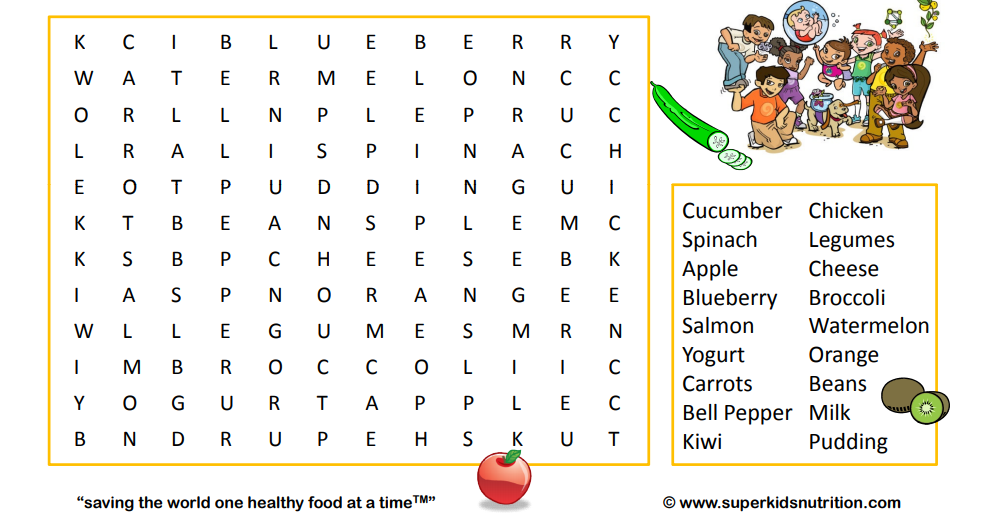 